ΑΙΤΗΣΗΥΠΟΒΟΛΗΣ ΥΠΟΨΗΦΙΟΤΗΤΑΣ ΓΙΑ ΤΗΝ ΕΚΛΟΓΗ ΔΙΕΥΘΥΝΤΗ/ΝΤΡΙΑΣ ΤΟΥ ΤΟΜΕΑ _________ ΤΟΥ ΤΜΗΜΑΤΟΣ ΦΥΣΙΚΗΣ ΤΗΣ ΣΧΟΛΗΣ ΘΕΤΙΚΩΝ ΕΠΙΣΤΗΜΩΝΕΛΛΗΝΙΚΗ ΔΗΜΟΚΡΑΤΙΑΣΧΟΛΗ ΘΕΤΙΚΩΝ ΕΠΙΣΤΗΜΩΝTMHMA ΦΥΣΙΚΗΣ             Θεσσαλονίκη,               Αρ. Πρωτ.:  ΑΡΙΣΤΟΤΕΛΕΙΟ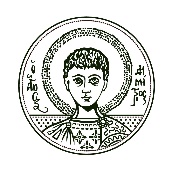 ΠΑΝΕΠΙΣΤΗΜΙΟΘΕΣΣΑΛΟΝΙΚΗΣΤΟΜΕΑΣ __________________             Θεσσαλονίκη,               Αρ. Πρωτ.:  ΑΡΙΣΤΟΤΕΛΕΙΟΠΑΝΕΠΙΣΤΗΜΙΟΘΕΣΣΑΛΟΝΙΚΗΣ             Θεσσαλονίκη,               Αρ. Πρωτ.: 